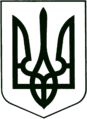 УКРАЇНА
МОГИЛІВ-ПОДІЛЬСЬКА МІСЬКА РАДА
ВІННИЦЬКОЇ ОБЛАСТІВИКОНАВЧИЙ КОМІТЕТ                                                           РІШЕННЯ №7Від 25 січня 2024 року                                              м. Могилів-ПодільськийПро роботу фінансово-економічного управління Могилів-Подільської міської ради за 2023 рік           Керуючись ст. 52 Закону України «Про місцеве самоврядування в Україні», рішенням виконавчого комітету міської ради від 28.12.2023 №371 «Про план роботи виконавчого комітету міської ради на 2024 рік», заслухавши та обговоривши інформацію начальника фінансово-економічного управління міської ради Власюк М.В., -виконавчий комітет міської ради ВИРІШИВ:1. Інформацію начальника фінансово-економічного управління міської  ради Власюк М.В. про роботу фінансово-економічного управління Могилів-Подільської міської ради за 2023 рік взяти до відома. 2. Контроль за виконанням даного рішення покласти на першого заступника міського голови Безмещука П.О.       Міський голова                                                          Геннадій ГЛУХМАНЮК